Delibera n. 805 del 11/12/2015 e comunicazione Direzione Generale prot. 60623 U 15 CH del 22/12/2015AREA A: CHIETI  Ari, Arielli, Bucchianico, Canosa Sannita, Casalincontrada, Crecchio, Francavilla al Mare, Giuliano Teatino, Miglianico, Orsogna,              Ortona, Poggiofiorito, Ripa Teatina, Tollo, Torrevecchia Teatina, Vacri, Villamagna, San Giovanni Teatino.Medici Reperibili: Dr. Piattelli 3383808255 - Dr. Berardinelli 335483743 - Dr.ssa Drudi 3920311594 - Dr. Petrocelli  3292239780 - Dr. Parente 3479849387  Dr. Di Tanna 3394519330 -  Dr.ssa  Sirano 3383284557 - Dr.ssa Monaco 3351989861 - Dr. Trivilino 3356941697 - Dr. Fontana 3389895982 - Dr.Rabottini 3331276888 - Dr.ssa Mascaro 3336168356  - Dr.ssa Mammarella 3351348186 - Dr.ssa Garzarella 3298016728 dr.ssa Flacco Tel 3298119279 D.SSA MEO 3273192534  DR.SSA SCAMPOLI  3296049202AREA  B: LANCIANO Castelfrentano,  Fossacesia, Frisa, Lanciano, Mozzagrogna,  Rocca S. Giovanni, S. Maria Imbaro, S. Vito Chietino, Treglio.                           Medici Reperibili: Dr. Paolucci 3405092850 - 0872710570 - Dr. Fontana 3389895982 - 0873913720 - Dr. Trivilino 3356941697 - 0872710527AREA  C: VASTO  Casalbordino, Cupello, Monteodorisio, Pollutri, Scerni, Torino di Sangro, Villalfonsina. 	                           Medici Reperibili: Dr. Parente 3479849387 - Dr. Di Tanna 3394519330 - Dr.ssa Sirano 3383284557AREA D: CASOLI Altino, Palombaro, Gessopalena, Taranta Peligna, Torricella Peligna, Civitella M. Raimondo, Fara San Martino, Roccascalegna, S.Eusanio del Sangro, Lama dei Peligni, Letto  Palena , Palena, Colledimacine, Gessopalena, Montenerodomo. Medici Reperibili: Dr. Di Giovanni - Dr. FattoreAREA E: VILLA S. MARIA, Bomba, Borrello, Civitaluparella, Colledimezzo, Fallo, Gamberale, Montazzoli, Montebello sul Sangro, Monteferrante, Montelapiano, Pennadomo, Pietraferrazzana, Pizzoferrato, Quadri, Roio del Sangro, Rosello. Medici Reperibili: DR. Rossi AREA F: ATESSA, Paglieta, Tornareccio, Perano, Archi. Medici Reperibili: Dr. Flocco 3478509682AREA G: GUARDIAGRELE, Pennapiedimonte, Pretoro, Rapino, Casacanditella, San Martino sulla Marruccina, Fara Filiorum Petri, Filetto, 				 	 Roccamontepiano.		 Medici Reperibili: Dr.ssa Giovannangelo 0871899300-3386013339 -  Dr.ssa Bucci 0871899308-3389891101 -  Dr.ssa Rosato 0871899220-3381678813 		 Dr.ssa De Luca 0871899220-3928577782- Dr.ssa Di Filippo 0871899233- 3296166196AREA H: GISSI, San Buono, Palmoli, Carunchio, Celenza sul Trigno, Castiglione M. Marino, Schiavi d'Abruzzo, Dogliola, Tufillo, San Giovanni	    	 	 Lipioni, Torrebruna,  Guardiabruna, Casalanguida, Furci, Liscia, Fraine, Roccaspinalveti, Carpineto Sinello, Guilmi.		 Medici Reperibili: Dr. Di Laudo 3383348842N.B. le imprese di onoranze funebri sono invitate a richiedere la visita necroscopica prioritariamente all’indirizzo mail del medico di turno (nome.cognome@asl2abruzzo.it) indicando l’orario della quindicesima ora e allegando: il modello ISTAT, il documento di riconoscimento e codice fiscale. E’ gradita telefonata di avviso nelle ore di ufficio dei giorni feriali attesa l’estrema carenza dei medici necroscopi e considerando che la visita necroscopica per l’accertamento della morte, va eseguita tra la 15 e la 30 ora, le imprese di Pompe funebri sono invitate a concordare l’ora della predetta visita con iL medico necroscopo reperibile.     Il Coordinatore     Dott. Francesco PARENTEAZIENDA SANITARIA LOCALE LANCIANO – VASTO - CHIETI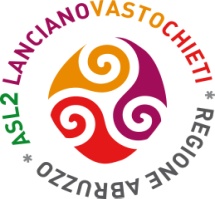 TURNI DI REPERIBILITA’ DIURNA FERIALE GIUGNO 2023   8,00 - 20,00MEDICINA NECROSCOPICA                                AGOSTO 2023DATAAREA AAREA BAREA CAREA DAREA EAREA FAREA FAREA GAREA H1MARFLACCOTRIVILINODI TANNADR.DI GIOVANNIDR.FATTOREDR.ROSSIDR.FLOCCODR.FLOCCODR.SSA DE LUCADR.DI LAUDO2MERSCAMPOLIPAOLUCCISIRANODR.SSA BUCCI3GIOSCAMPOLITUPONESIRANODR.SSA ROSATO4 VENGARZARELLATRIVILINO      PARENTEDR.SSA BUCCI5 SABRABOTTINIPAOLUCCIDI TANNA6 DOMDRUDIPAOLUCCIDI TANNA7 LUNPAOLUCCIPAOLUCCIDI TANNAFESTA PATRONALE8 MARMEOPAOLUCCIPARENTEDR.SSA GIOVANNANGELO9 MERDRUDIFONTANADI TANNADR.SSA DI FILIPPO10 GIOMEOFONTANASIRANODR.SSA ROSATO11 VENSIRANOFONTANADI TANNADR.SSA BUCCI12 SABRABOTTINIFONTANAPARENTE13 DOMPETROCELLIFONTANAPARENTE14 LUNFONTANAPARENTE8.00-14.00 SIRANO 14.00-20.00 PARENTEDR.SSA DI FILIPPO15 MARDRUDIFONTANAPARENTE16 MERPETROCELLIFONTANAPARENTEDR.SSA ROSATO17 GIOPARENTEFONTANASIRANODR.SSA GIOVANNANGELO18 VENPETROCELLIFONTANASIRANODR.SSA DI FILIPPO19 SABPETROCELLIFONTANAPARENTE20 DOMPIATTELLIPETROCELLIPARENTE21 LUNSIRANOTRIVILINODI TANNADR.SSA GIOVANNANGELO22 MARPETROCELLITRIVILINODI TANNADR.SSA DE LUCA23 MERDI TANNATRIVILINOPARENTEDR.SSA BUCCI24 GIOSCAMPOLITUPONEPARENTEDR.SSA DI FILIPPO25 VEN TRIVILINOTRIVILINODI TANNADR.SSA BUCCI26 SABPETROCELLITRIVILINODI TANNA27 DOMPETROCELLITRIVILINODI TANNA28 LUNRABOTTINITRIVILINODI TANNADR.SSA DE LUCA29 MARFLACCO FONTANAPARENTEDR.SSA GIOVANNANGELO30 MERFLACCOFONTANADI TANNADR.SSA BUCCI31 GIOMEOTRIVILINOPARENTEDR.SSA DI FILIPPO